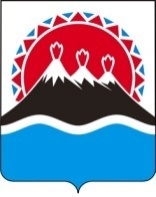 П О С Т А Н О В Л Е Н И ЕПРАВИТЕЛЬСТВАКАМЧАТСКОГО КРАЯ                         г. Петропавловск-КамчатскийПРАВИТЕЛЬСТВО ПОСТАНОВЛЯЕТ:1. Внести в постановление Правительства Камчатского края от 01.07.2014 № 273-П «Об утверждении Порядка предоставления грантов на создание и развитие крестьянского (фермерского) хозяйства и единовременной помощи на бытовое обустройство начинающим фермерам» следующие изменения:1) в наименовании слова «создание и развитие крестьянского (фермерского) хозяйства и единовременной помощи на бытовое обустройство начинающим фермерам» заменить словами «поддержку начинающих фермеров»;2) преамбулу изложить в следующей редакции:«В соответствии со статьей 78 Бюджетного кодекса Российской Федерации»;3) в части 1 слова «создание и развитие крестьянского (фермерского) хозяйства и единовременной помощи на бытовое обустройство начинающим фермерам» заменить словами «поддержку начинающих фермеров»;4) приложение изложить в редакции согласно приложению к настоящему постановлению.2. Настоящее постановление вступает в силу через 10 дней после дня его официального опубликования.Губернатор Камчатского края                                                               В.И. ИлюхинПриложение к постановлению Правительства Камчатского края от ________________ № _______«Приложение к постановлению Правительства Камчатского края от 01.07.2014 № 273-ППорядок предоставления грантов на поддержку начинающих фермеров1. Настоящий Порядок регулирует вопросы предоставления на конкурсной основе грантов в форме субсидий из краевого бюджета на поддержку граждан Российской Федерации, являющихся главами крестьянских (фермерских) хозяйств, зарегистрированных на территории Камчатского края, относящимися к субъектам малого и среднего предпринимательства в соответствии с требованиями, установленными Федеральным законом от 24.07.2007 № 209-ФЗ «О развитии малого и среднего предпринимательства в Российской Федерации» (далее – начинающие фермеры). 2. Гранты предоставляются начинающим фермерам - победителям конкурсного отбора на предоставление грантов начинающим фермерам (далее – конкурсный отбор), проводимого в соответствии с порядком, утвержденным приказом Министерства сельского хозяйства, пищевой и перерабатывающей промышленности Камчатского края (далее – Минсельхозпищепром Камчатского края).3. Условиями участия в конкурсном отборе начинающих фермеров являются: 	1) начинающий фермер зарегистрирован в качестве крестьянского (фермерского) хозяйства на территории Камчатского края;2) начинающий фермер относится к субъектам малого и среднего предпринимательства в соответствии с требованиями, установленными Федеральным законом от 24.07.2007 № 209-ФЗ «О развитии малого и среднего предпринимательства в Российской Федерации»;3) у начинающего фермера имеется среднее специальное или высшее сельскохозяйственное образование, или дополнительное профессиональное образование по сельскохозяйственной специальности, или трудовой стаж в предприятиях, относящихся в соответствии со статьей 3 Федерального закона от 29.12.2006 № 264-ФЗ «О развитии сельского хозяйства» к агропромышленному комплексу, не менее 3 лет по сельскохозяйственной специальности, или начинающий фермер ведет личное подсобное хозяйство не менее 3 лет;4) начинающий фермер осуществляет деятельность в качестве крестьянского (фермерского) хозяйства не менее 6 месяцев и не более 36 месяцев со дня его регистрации и до дня подачи заявки на участие в конкурсном отборе;5) начинающий фермер не осуществляет предпринимательскую деятельность в качестве индивидуального предпринимателя и (или) не является учредителем (участником) коммерческой организации, кроме крестьянского (фермерского) хозяйства, главой которого он является, в течение последних 3 лет до дня подачи заявки на участие в конкурсном отборе. Исключением является осуществление предпринимательской деятельности в совокупности не более 6 месяцев в течение последних 3 лет до дня подачи заявки на участие в конкурсном отборе;6) начинающий фермер не получал:а) гранты на поддержку начинающих фермеров;б) гранты на развитие семейных животноводческих ферм;в) выплаты на содействие самозанятости безработных граждан, полученной до регистрации крестьянского (фермерского) хозяйства;г) средства финансовой поддержки, субсидий или грантов на организацию начального этапа предпринимательской деятельности, полученных до регистрации крестьянского (фермерского) хозяйства;7) начинающий фермер постоянно проживает на территории Камчатского края в месте нахождения и регистрации крестьянского (фермерского) хозяйства или обязуется переехать не позднее срока расходования гранта на постоянное место жительства в Камчатский край в месте нахождения и регистрации крестьянского (фермерского) хозяйства;8) начинающий фермер обязуется:а) создать не менее одного нового постоянного рабочего места;б) осуществлять деятельность в качестве крестьянского (фермерского) хозяйства в течение 3 лет со дня окончания срока расходования гранта;в) осуществлять деятельность в качестве крестьянского (фермерского) хозяйства как единственного места трудоустройства;г) использовать имущество, приобретаемое за счет средств гранта и зарегистрированное в установленном порядке, исключительно на развитие крестьянского (фермерского) хозяйства в течение 3 лет со дня окончания срока расходования гранта;д) не продавать, не дарить, не передавать в аренду, не обменивать, не вносить в виде пая (вклада) имущество, приобретаемое за счет средств гранта и зарегистрированное в установленном порядке, и не отчуждать его иным образом в соответствии с законодательством Российской Федерации в течение 3 лет со дня окончания срока расходования гранта.4. Грант предоставляется начинающему фермеру на финансовое обеспечение затрат, связанных с осуществлением деятельности в качестве крестьянского (фермерского) хозяйства, включая:1) приобретение в собственность земельных участков, расположенных на территории Камчатского края, из состава земель сельскохозяйственного назначения;2) разработку проектной документации на строительство (реконструкцию) производственных и складских зданий, помещений, расположенных на территории Камчатского края, предназначенных для производства, хранения и переработки сельскохозяйственной продукции;3) приобретение, строительство (реконструкцию), ремонт и переустройство производственных и складских зданий, помещений, пристроек, инженерных сетей, заграждений и сооружений, расположенных на территории Камчатского края и необходимых для производства, хранения и переработки сельскохозяйственной продукции, и регистрацию права собственности на них;4) подключение производственных и складских зданий, помещений, пристроек и сооружений, расположенных на территории Камчатского края и необходимых для производства, хранения и переработки сельскохозяйственной продукции, к инженерным сетям электро, водо-, газо- и теплоснабжения;5) приобретение сельскохозяйственных животных;6) приобретение сельскохозяйственной техники и инвентаря, грузового автомобильного транспорта, оборудования для производства и переработки сельскохозяйственной продукции;7) приобретение семян и посадочного материала для закладки многолетних насаждений;8) приобретение удобрений и ядохимикатов.5. Гранты не предоставляются начинающим фермерам, зарегистрированным в качестве крестьянского (фермерского) хозяйства на территориях Петропавловск-Камчатского городского округа, Елизовского муниципального района, Вилючинского городского округа, на финансовое обеспечение затрат, связанных со свиноводством.6. Гранты предоставляются начинающим фермерам в соответствии со сводной бюджетной росписью краевого бюджета в пределах лимитов бюджетных обязательств, доведенных Минсельхозпищепрому Камчатского края на очередной финансовый год в рамках подпрограммы 6 «Развитие сельскохозяйственной кооперации и малых форм хозяйствования» государственной программы Камчатского края «Развитие сельского хозяйства и регулирование рынков сельскохозяйственной продукции, сырья и продовольствия Камчатского края», утвержденной постановлением Правительства Камчатского края от 29.11.2013 № 523-П.7. Грант предоставляется начинающему фермеру однократно.8. Размер гранта определяется конкурсной комиссией по проведению конкурсного отбора, образованной приказом Минсельхозпищепрома Камчатского края, и составляет в расчете на одного начинающего фермера 90 процентов затрат, связанных с осуществлением деятельности в качестве крестьянского (фермерского) хозяйства, но не более:1) 3 000 тыс. рублей – для разведения крупного рогатого скота мясного и (или) молочного направлений;2) 1 500 тыс. рублей, – на иные направления деятельности.	9. Условием предоставления гранта является наличие решения конкурсной комиссии по проведению конкурсного отбора о признании начинающего фермера победителем конкурсного отбора.10. Грант предоставляется начинающему фермеру в соответствии с соглашением о предоставлении гранта (далее – Соглашение).11. Минсельхозпищепром Камчатского края заключает с начинающим фермером Соглашение в течение 5 рабочих дней со дня принятия решения конкурсной комиссии по проведению конкурсного отбора о признании начинающего фермера победителем конкурсного отбора, и издает приказ о предоставлении гранта.12. При предоставлении гранта обязательными условиями, включаемыми в Соглашение, являются:1) согласие начинающего фермера на осуществление Минсельхозпищепромом Камчатского края и органами государственного финансового контроля проверок соблюдения начинающим фермером условий, целей и порядка предоставления гранта;2) запрет приобретения за счет полученных средств иностранной валюты.	13.  При предоставлении гранта обязательным условием его предоставления, включаемым в договоры (соглашения), заключенные в целях исполнения обязательств по Соглашению, является согласие лиц, являющихся поставщиками (подрядчиками, исполнителями) по договорам (соглашениям), заключенным в целях исполнения обязательств по соглашению, на осуществление Минсельхозпищепромом Камчатского края и органами государственного финансового контроля проверок соблюдения ими условий, целей и порядка предоставления гранта.14. Средства гранта перечисляются Минсельхозпищепромом Камчатского края на лицевой счет начинающего фермера не позднее 10 рабочего дня со дня заключения Соглашения.15. Средства гранта должны быть израсходованы начинающим фермером на цели, предусмотренные частью 4 настоящего Порядка, в соответствии с планом расходов, являющимся неотъемлемой частью Соглашения, в течение 18 месяцев со дня заключения Соглашения. 16. Начинающий фермер представляет в Минсельхозпищепром Камчатского края:1) в течение срока расходования гранта:а) ежеквартально не позднее 10 рабочего дня, следующего за отчетным кварталом, – отчет об использовании гранта по форме, установленной Соглашением; б) документы согласно приложению к настоящему Порядку;2) в течение 3 лет со дня окончания срока расходования гранта – ежегодно не позднее первого числа второго месяца, следующего за отчетным годом, отчет о производственной деятельности по форме, утвержденной Министерством сельского хозяйства Российской Федерации.17. Минсельхозпищепром Камчатского края и органы государственного финансового контроля осуществляют обязательную проверку соблюдения начинающим фермером условий, целей и порядка предоставления гранта.18.  В случае нарушения начинающим фермером условий, установленных настоящим Порядком, использования гранта не по целевому назначению, грант подлежит возврату в краевой бюджет на лицевой счет Минсельхозпищепрома Камчатского края в течение 30 календарных дней со дня получения соответствующего уведомления Минсельхозпищепрома Камчатского края.19. В случае, если начинающим фермером не использованы средства гранта в срок, установленный частью 15 настоящего Порядка, остаток неиспользованных средств гранта подлежит возврату в краевой бюджет на лицевой счет Минсельхозпищепрома Камчатского края в течение 30 календарных дней со дня получения соответствующего уведомления Минсельхозпищепрома Камчатского края.20. Письменное уведомление о возврате гранта направляется Минсельхозпищепромом Камчатского края начинающему фермеру в течение 10 рабочих дней со дня выявления обстоятельств, указанных в частях 18 и 19 настоящего Порядка.Приложение к Порядку предоставления грантов на поддержку начинающих фермеровПеречень документов, подтверждающих целевое использование грантов на поддержку начинающих фермеров1. На приобретение в собственность земельных участков, расположенных  на территории Камчатского края, из состава земель сельскохозяйственного назначения – выписка из Единого государственного реестра недвижимости об основных характеристиках и зарегистрированных правах на объект недвижимости, содержащая сведения о правах на земельный участок из состава земель сельскохозяйственного назначения (далее – земельный участок) крестьянского (фермерского) хозяйства.2. На разработку проектной документации на строительство, реконструкцию производственных и складских зданий, помещений, расположенных на территории Камчатского края, предназначенных для производства, хранения и переработки сельскохозяйственной продукции, – копия акта приемки выполненных работ по изготовлению проектной документации.3. На приобретение производственных и складских зданий, помещений, пристроек, инженерных сетей, заграждений и сооружений, расположенных на территории Камчатского края и необходимых для производства, хранения и переработки сельскохозяйственной продукции, и регистрацию права собственности на них:1) копии платежных документов, подтверждающих оплату расходов на приобретение объекта недвижимого имущества;2) копии актов о приеме-передаче здания (сооружения) по форме № ОС-1а;3) выписка из Единого государственного реестра недвижимости об основных характеристиках и зарегистрированных правах на объект недвижимости, содержащая сведения о правах на здания (строения, сооружения) крестьянского (фермерского) хозяйства.4. На строительство, реконструкцию, ремонт и переустройство производственных и складских зданий, помещений, пристроек, инженерных сетей, заграждений и сооружений, расположенных на территории Камчатского края и необходимых для производства, хранения и переработки сельскохозяйственной продукции, и регистрацию права собственности на них:1) проводимые подрядным способом:а) копия сметы на строительство, реконструкцию, ремонт, переустройство объекта;б) копии актов о приемке выполненных работ (оказанных услуг);в) копии актов о приеме-передаче здания (сооружения) по форме № ОС-1а (в случае строительства здания, сооружения);г) копии актов о приеме-сдаче отремонтированных, реконструированных объектов основных средств по форме № ОС-3 (в случае реконструкции, ремонта здания, сооружения);д) копия разрешения на строительство объекта (в случае строительства, реконструкции объектов капитального строительства);е) копия разрешения на ввод объекта в эксплуатацию (в случае строительства, реконструкции объектов капитального строительства);ж) выписка из Единого государственного реестра недвижимости об основных характеристиках и зарегистрированных правах на объект недвижимости, содержащая сведения о правах на здания (строения, сооружения) крестьянского (фермерского) хозяйства (в случае строительства, реконструкции, ремонта и переустройства здания, сооружения);з) выписка из Единого государственного реестра недвижимости об основных характеристиках и зарегистрированных правах на объект недвижимости, содержащая сведения о правах на земельный участок (земельные участки) под объектом (объектами) капитального строительства крестьянского (фермерского) хозяйства;и) копия положительного заключения государственной экспертизы результатов инженерных изысканий и проектной документации на объект капитального строительства (в случае если проведение такой экспертизы в соответствии с законодательством Российской Федерации является обязательным);к) копия положительного заключения государственной экспертизы о достоверности определения сметной стоимости объекта капитального строительства;2) проводимые хозяйственным способом:а) копия сметы на строительство, реконструкцию, ремонт и переустройство объекта;б) копия разрешения на строительство объекта (в случае строительства, реконструкции объектов капитального строительства);в) копия разрешения на ввод объекта в эксплуатацию (в случае строительства, реконструкции объектов капитального строительства);г) выписка из Единого государственного реестра недвижимости об основных характеристиках и зарегистрированных правах на объект недвижимости, содержащая сведения о правах на здания (строения, сооружения) крестьянского (фермерского) хозяйства (в случае строительства, реконструкции, ремонта и переустройства здания, сооружения);д) выписка из Единого государственного реестра недвижимости об основных характеристиках и зарегистрированных правах на объект недвижимости, содержащая сведения о правах на земельный участок (земельные участки) под объектом (объектами) капитального строительства крестьянского (фермерского) хозяйства;е) копия положительного заключения государственной экспертизы результатов инженерных изысканий и проектной документации на объект капитального строительства (в случае если проведение такой экспертизы в соответствии с законодательством Российской Федерации является обязательным);ж) копия положительного заключения государственной экспертизы о достоверности определения сметной стоимости объекта;з) копии накладных на поставку строительных материалов.5. На подключение производственных и складских зданий, помещений, пристроек и сооружений, расположенных на территории Камчатского края и необходимых для производства, хранения и переработки сельскохозяйственной продукции, к инженерным сетям электро-, водо-, газо- и теплоснабжения:1) копия проекта подключения объекта;2) копии актов приемки выполненных работ (оказанных услуг);3) справки о подключении производственных и складских зданий, помещений, пристроек и сооружений, расположенных на территории Камчатского края и необходимых для производства, хранения и переработки сельскохозяйственной продукции, к инженерным сетям электро-, водо-, газо- и теплоснабжения, выданные уполномоченными организациями.6. На приобретение сельскохозяйственных животных:1) копии актов приема-передачи сельскохозяйственных животных;2) копии ветеринарных сопроводительных документов на приобретение поголовья сельскохозяйственных животных, выданные учреждениями, подведомственными органам исполнительной власти субъектов Российской Федерации в области ветеринарии, по установленной форме.7. На приобретение сельскохозяйственной техники и инвентаря, грузового автомобильного транспорта, оборудования для производства и переработки сельскохозяйственной продукции:1) копии актов приема-передачи основных средств по форме № ОС-14 (представляется в случае приобретения оборудования);2) копии документов, подтверждающих регистрацию сельскохозяйственной техники или грузового автомобильного транспорта (представляются в случае приобретения сельскохозяйственной техники или грузового автомобильного транспорта);3) копия паспорта самоходной машины и других видов техники (представляется в случае приобретения сельскохозяйственной техники);4) копия паспорта технического средства (представляется в случае приобретения грузового автомобильного транспорта).8. На приобретение семян и посадочного материала для закладки многолетних насаждений:1) копии договоров на поставку (приобретение, доставку) семян и посадочного материала (в случае покупки за пределами Камчатского края);2) копии счетов на оплату;3) копии счет-фактур, и/или накладных, и/или актов приема-передачи;4) копии документов, подтверждающих оплату.9. На приобретение удобрений и ядохимикатов:1) копии договоров на поставку (приобретение, доставку) средств химизации (минеральных удобрений) (в случае приобретения за пределами территории Камчатского края);2) копии счетов на оплату;3) копии счет-фактур, и/или накладных, и/или актов приема-передачи;4) копии документов, подтверждающих оплату;5) копии сертификатов соответствия (деклараций соответствия).».21.08.2018№338-ПО внесении изменений в постановление Правительства Камчатского края от 01.07.2014 № 273-П «Об утверждении Порядка предоставления грантов на создание и развитие крестьянского (фермерского) хозяйства и единовременной помощи на бытовое обустройство начинающим фермерам»